Муниципальное бюджетное  общеобразовательное учреждение«Средняя общеобразовательная школа № 24 п. Бира»СОГЛАСОВАНО                                                        УТВЕРЖДАЮЗаместитель директора школы                              Директор МБОУ СОШ № 24 п.Бирапо воспитательной работе                                          ________________Е.П.Павлова______________В.М.Фомицкая                             протокол № «___»________2020г.«___»________________2020гПРОГРАММА  ЛЕТНЕГО  ПРОФИЛЬНОГО ОТРЯДА«ЮНЫЙ ПАТРИОТ»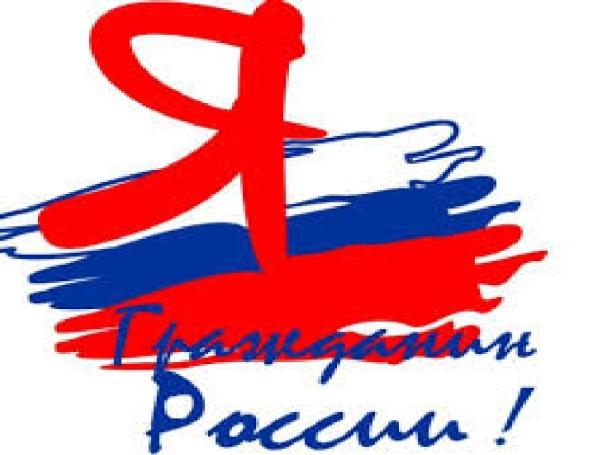 Составила:  Татьяна Андреевна Бобкова –педагог дополнительного образованияп. Бира                                                              2020гИнформационная карта программыПояснительная запискаВоспитание патриотизма - любви к Родине - это одна из важнейших задач нашего общества. Любящий Родину должен любить ее не абстрактно, а прикладывая все возможные силы на ее благо.Приоритетным направлением воспитательной работы с детьми сегодня становится гражданско-патриотическое воспитание, которое направлено на формирование гражданско-патриотического сознания детей как важнейшей ценности, одной из основ духовно-нравственного единства общества. Детский возраст является наиболее оптимальным для системы гражданско-патриотического воспитания, так как это период самоутверждения, активного развития социальных интересов и жизненных идеалов.Патриотическое воспитание детей в системе образования осуществляется по нескольким направлениям: спортивно-оздоровительное, военно-патриотическое, трудовое, экологическое и включает различные мероприятия, направленные на укрепление здоровья детей; развитие трудовых, физических навыков; формирование устойчивой гражданской позиции.	В сложившихся обстоятельствах, педагоги должны организовать летний отдых детей вновом формате и использование дистанционных образовательных технологий позволяет посредством электронной сети интернет организовать досуг детей и в период летнего отдыха.    Краткосрочная дистанционная   программа профильного отряда " Я гражданин России " даст возможность провести летний период интересно, с пользой.Программа способствует развитию морально-волевых  качеств личности, расширяет кругозор ребенка, поможет почувствовать свою значимость в обществе.Основная деятельность профильного отряда  направлена на развитие личности ребенка и включение его в разнообразие человеческих отношений и межличностное общение со сверстниками.Погружаясь в атмосферу летнего отдыха,  ребенок  имеет возможность открыть в себе положительные качества личности,  ощутить дух коллективизма, взаимопомощи, чувство социальной ответственности; осознать себя личностью, повысить самооценку за счет приобретения новых знаний, умений, навыков и профессиональных компетенций.Основания для разработки программы:Конвенция ООН о правах ребенка.Конституция Российской Федерации.Федеральный закон «Об образовании в Российской Федерации» от 29.12.2012 г. № 273-ФЗ.Федеральный закон «Об основных гарантиях прав ребенка в Российской Федерации» от 21.12.2004 г. № 170-ФЗ.Государственная программа «Патриотическое воспитание граждан Российской Федерации на 2016-2020 годы», утвержденная постановлением Правительства РФ от 30.12.2015и№ 1493.Главная цель и задачи:Цель программы: Создание условий для обеспечения полноценного отдыха детей, патриотическое и нравственное воспитание, творческое развитие, формирование устойчивой гражданской позиции.Задачи программы: Образовательные: создать условия для приобретения учащимися новых знаний, умений, навыков и компетенций в области естественно-географических, исторических и технических наук, физической культуры и спорта, основ безопасности жизнедеятельности. Обеспечить практическое закрепление знаний, умений, навыков, полученных при изучении предметов «Окружающий мир» и  «Основы безопасности жизнедеятельности».Воспитательные: формировать у  школьников первоначальные мотивационные установки патриотической направленности. Создать условия для воспитания у детей гордости за свою страну, уважения к Государственным символам Российской Федерации.Развивающие: cпособствовать формированию у детей социальной активности. Содействовать повышению культурного уровня учащихся. Создать условия для формирования у школьников потребности в здоровом образе жизни, для самореализации личности путем включения в разнообразные виды деятельности. Способствовать формированию и развитию навыков общения и взаимодействия в совместной коллективной деятельности.Актуальность программыДанная программа является актуальной, так как является дистанционной и адаптирована для реализации в условиях временного ограничения занятий в очной (контактной форме) и включает все необходимые инструменты электронного обучения (оnline формы организации образовательного процесса, онлайн-ресурсы и т.д.). Психологический климат на оnline-занятиях создает эмоциональный комфорт для каждого обучающегося. Весь процесс обучения строится на педагогике сотрудничества, способствующей творческой активности воспитанников. Все это в комплексе позволяет обучающимся благоприятно адаптироваться в социуме, развивает коммуникативные качества в общении со сверстниками и взрослыми. Воспитывает нравственно одухотворенного человека с богатым внутренним миром, владеющим этикой общения.Программа рассчитана на детей от 10 до 15 лет. Дети в этом возрасте с повышенным интересом стремятся к получению новых знаний, у них наблюдается общая активность, готовность включаться в новые виды деятельности, особенно если они преподносятся в игровой форме.Программа выполняет следующие функции:социально-коммуникативная – находясь в отряде, ребенок включен во взаимоотношения со сверстниками и взрослыми. Формируются навыки общения в коллективе;воспитывающая  – проявление и формирование морально-волевых качеств личности в различных моделях жизненных ситуаций;развивающая - создание условий для развития положительных качеств;обучающая - развитие умений и навыков: внимание, память, общение; развлекательная - создание благоприятной атмосферы пребывания в лагере, посредством введения игровых и интерактивных форм деятельности;оздоровительная - направлена на отдых и укрепление здоровья через спортивные состязания и другие виды деятельности на свежем воздухе.Продолжительность смены: 18 дней.Участники программы – дети от 10 до 15 лет. Условия реализации программы:В процессе совместной заинтересованности в общем деле происходит:воспитание ответственности, сопричастности к общим делам;формирование социальной и гражданской активности и ответственности;комплексное сочетание различных видов деятельности;обеспечение дисциплины и порядка, как условия защищённости каждого ребёнка.выстраивание между взрослыми и детьми отношений сотрудничества и доверия (взрослый – друг, товарищ, наставник);вовлечение в дела и мероприятия смены всех детей. Ожидаемые результаты:1.	Воспитание в детях любви к Отечеству, гордости, привитие интереса к военной истории России, культуре, традициям и обычаям родного края, бережного отношения к природе.2.	Формирование первоначальных  профориентационных установок.3.	Расширение кругозора обучающихся, развитие их познавательных интересов.4.	Укрепление физического и психического здоровья детей.5.	Развитие индивидуальных способностей школьников, приобщение к труду и творческой деятельности.6.	Охват организованным отдыхом детей, находящихся в период каникул дома.7.	Создание необходимых условий для самореализации учащихся в различных сферах деятельности.8.	Улучшение отношений в детской среде. Укрепление дружбы и сотрудничества между детьми разного возраста.Календарно-тематический план основных  мероприятий  профильного отряда 2 смена   2020 г.Список литературы1.	Афанасьев С.П. Коморин С.В. Что делать с детьми в загородном лагере,   М. 1998 2.	Аронов А.А.  Воспитывать патриотов. – М. Просвещение, 1989.3.	Алгазин Д.А. Воспитание  юных патриотов: Пособие для учителей. – М.: Просвещение, 1979.4.	Балашов Р.В., Лутовинов В.И.   Военно-патриотическое воспитание и подготовка молодежи к военной службе: история и современность. – М.: ДОСААФ России, 2010.5.	Бачевский В.И., Наумов С.В. Военно-патриотическое воспитание учащейся  молодежи: Учебно-методическое пособие.- Н.Новгород, 1999.6.	Бачевский В.И. Система военно-патриотического воспитания несовершеннолетних граждан: Учебное пособие.- М: Военные знания, 2001.7.	Вырщиков А.Н. Психолого-педагогические основы формирования готовности к защите Родины: Материал8.	Директор школы журнал 2010 год 9.	«Дети плюс…» из опыта реализации педагогических программ ДОЛ регионов РФ. -  Анапа, 200310.	Кулаченко М.П. Учебник для вожатого-Ростов н/Д: Феникс,2008.11.	Лутовинов В.И., Титов Э.А. Организационно – методические основы военно – патриотического  воспитания в ДОСААФ России. – М.: ДОСААФ России, 2012. 12.	Материалы журналов « ПедСовет»  2002-2008 г.13.	Методика строевой подготовки. Под ред. В.В. Апакидзе – М., Воениздат, 1979 г14.	Наставление по физической подготовке в Вооруженных Силах Российской Федерации – М.: Анкил, 201315.	«Педагогика временного детского коллектива», учебное пособие. — Владивосток, 200216.	 Пришкольный  летний лагерь. /Сост. С.И. Лобачёва, В.А.                           Великородная – М.: ВАКО, 200617.	 Солнцеворот-99 или Сварожий круг: Настольная книга вожатого. – Н. Новгород: Нижегородский гуманитарный центр18.	Титов С.В. Здравствуй, лето! Волгоград , Учитель, 2001 19.	Шаламова Л.Ф., Ховрин А.Ю. Вожатый-старт в профессию .-М., 200220.	Шмаков С.А. Игры-шутки, игры-минутки. М., 1993.1Полное название программы Программа профильного отряда «Юный патриот» летнего оздоровительного лагеря с дневным пребыванием детей на базе МБОУ  СОШ №24 п. Бира2 Цель и задачи программы Цель:  Создание условий для обеспечения полноценного отдыха детей, патриотическое и нравственное воспитание, творческое развитие, формирование устойчивой гражданской позицииЗадачи: 	1.Способствовать формированию у детей социальной активности.2.Содействовать повышению культурного уровня учащихся, формированию первоначальных  представлений и навыков о правилах поведения.3.Создать условия для формирования у школьников потребности в здоровом образе жизни;4.Обеспечить оздоровление детей через активную физкультурно-оздоровительную деятельность.5.Создавать условия для самореализации личности путем включения в разнообразные виды деятельности. Способствовать формированию и развитию навыков общения и взаимодействия в совместной коллективной деятельности.3 Направление деятельности Патриотическое воспитание 4 Краткое содержание программы Программа содержит: пояснительную записку, мероприятия согласно реализуемой программе; ожидаемые результаты и условия реализации программы, диагностическое обеспечение, приложение 5 Ожидаемые результаты Профессиональное самоопределение, расширение кругозора учащихся, развитие их познавательных интересов 2. Создание условий для самореализации учащихся в различных сферах внеурочной деятельности. 3. Укрепление дружбы и сотрудничества между детьми разного воз- раста. 4. Укрепление здоровья школьников.6 Оценка эффективности Диагностическое обеспечение 7 Автор программы Бобкова Т.А. педагог дополнительного образования Муниципального бюджетного  образовательного  учреждение средняя общеобразовательная школа №24 п. Бира  ЕАО.9 Адрес, телефон 679130, Е А О  Облученский район п. Бира. Ул.40 лет Победы -13. sosh24bira@post.eao.ru10 Место реализации Профильный отряд «Юный патриот» лагеря с дневным пребыванием на базе МБОУ СОШ №24  п. Бира , ЕАО11 Количество, возраст учащихся 10 учащихся от 13 до 15 лет. 12 Сроки реализации, количество смен По продолжительности программа является краткосрочной.  Продолжительность смены 18 дней.ДеньМероприятие25.061 День – Здравствуйте ребята!25.06Игра-путешествие  « Лето – теплом согрето» https://yandex.ru/video/search?text=Игра-путешествие%20«%20Лето%20–теплом%20согрето»&path=wizard&parent-reqid=1590366541836570-1423597964867951340903530-production-app-host-sas-web-yp-138&filmId=6644808868333394090 	25.06Детский праздник «Пусть всегда будет солнце!» https://yandex.ru/video/search?text=Детский%20праздник%20«Пусть%20всегда%20будет%20солнце%21»&path=wizard&parent-reqid=1590367092800438-905749962040022898600122-production-app-host-vla-web-yp-251&filmId=4748333118042944197 25.06Конкурс рисунков  «Краски лета - краски детства»26.062 День – День Дружбы26.06Игра по станциям «День дружбы»   Супергерои (игра по станциям)youtube.comМузыкальная викторина  "Музыкальная угадай-ка"youtube.com27.063 День – День спорта27.06Детям о спорте - Физическая культура...youtube.com27.06 Народные игры https://yandex.ru/video/search?text=Фестиваль%20народных%20игр%20и%20забав%20«Удаль%20молодецкая%21»%20%28лапта%29%20онлайн&path=wizard&parent-reqid=1590535195095797-1574872284868408650100240-production-app-host-vla-web-yp-40&filmId=2684750330484319764 29.064 День – День туриста29.06Теоретическое занятие «Собираемся в поход» https://yandex.ru/images/search?pos=17&img_url=https%3A%2F%2Fthepresentation.ru%2Fimg%2Fthumbs%2F5a3904809723088c956681e54efb5b99-800x.jpg&text=Теоретическое+занятие+«Собираемся+в+поход».+виртуальное+занятие&rpt=simage&lr=76&source=wiz 	29.06 «Путешествие по туристической тропе» http://www.myshared.ru/slide/657841    29.06Занятие по туристской подготовке. Тема: Виды костров. Способы разведения костров. Требования безопасности при разведении костров.  https://www.youtube.com/watch?time_continue=6&v=8esBXg12rcQ&feature=emb_logo 30.065 День - День защиты окружающей среды30.06Просмотр видео " Берегите нашу планету!" https://yandex.ru/video/search?text=виртуально%20экологическая%20игра%20по%20станциям%20на%20тему%20берегите%20нашу%20планету&path=wizard&parent-reqid=1590405190380727-108399519950372385103212-production-app-host-vla-web-yp-185&filmId=8433952005743829538 30.06Мастер класс из бросового материала https://yandex.ru/video/search?text=Мастер%20класс%20изготовление%20изделий%20из%20бросового%20материала&path=wizard&parent-reqid=1590405570314334-1493305885315136227500292-production-app-host-vla-web-yp-192&filmId=315293193084693263      30.06https://youtu.be/1bTiOif4DLc 01.076 День – Герои Отечества01.07Просмотреть видео на тему «Герои Отечества» https://yandex.ru/video/запрос/сериал/герои/?text=Видео%20на%20тему%20%22%20Герои%20Отечества%22&path=wizard&parent-reqid=1590403330169959-652677074489870100900122-production-app-host-vla-web-yp-1&filmId=16664107622419509588 01.07Разработать викторину 
iSpring.ru›elearning…kak-sozdat-viktorinu-v …   02.077 День – Есть такая профессия, Родину защищать02.07Рассказ-презентация « Военная техника времен Великой отечественной войны» 
infourok.ru›prezentaciya-voennaya-tehnika-vremyon02.07Лотоnsportal.ru›Школа›Разное›…/loto-voennaya-tehnika02.07Военно-спортивная эстафета Яндекс.Видео›Военно-спортивная эстафета youtube.com03.078 День – Моя малая Родина03.07 « Живи, Бира» фильм о поселке03.07Викторина « Знаток родного края»03.07Игра « Если бы я был волшебником, чтобы я сделал для родного поселка?» Мини-рассуждения, рисунки, макеты04.079 День Я - Гражданин России04.07Познавательная игра – путешествие «Я живу в России»   Мы живем в России - Тула (Видеоэнциклопедия...yandex.ru/efir04.07Мастерская рисования:  «Мы дети России»04.07Экскурсия « Сердце России Москва» «Территория Московского кремля»  Экскурсия по Московскому Кремлю»... youtube.com06.0710 День - День рекордов06.07 Конкурсная программа  "Самый, самый..."25.tyumenschool.ru›site/pub?id=32207.0711 День – День экскурсии07.07Традиционная акция "Ночь в музее" youtube.com07.07Экскурсия в краеведческий музей г.Биробиджана https://yandex.ru/video/search?text=Экскурсия%20в%20краеведческий%20музей%20г.Биробиджана&path=wizard&parent-reqid=1590492408875492-1798541827988262168900294-production-app-host-man-web-yp-134&filmId=5255788171463889432 07.07Экскурсия в краеведческий музей г.Хабаровска https://yandex.ru/video/search?text=Экскурсия%20в%20краеведческий%20музей%20г.Хабаровска&path=wizard&parent-reqid=1590492508857602-   117477233715523127400300-production-app-host-sas-web-yp-133&filmId=4244602082742521723    08.0712 День - День семьи08.07Моя семья в истории страны https://youtu.be/VW9WCdlVf7A08.07Как написать мини-сочинение  « Моя родословная»bolshoyvopros.ru›…kak…sochinenie…rodoslovnaja.html08.07Программа для составления семейного древа моей семьи онлайн.vgd.ru›Семейное древо09.0713 День - День фантазии и юмора09.07Развлекательная игра «День фантазии и юмора»09.07Отрядные соревнования по настольным играм09.07Шуточные состязания   «День наоборот»10.0714 День Поэтический марафон10.07Роль поэзии в жизни человека kritika24.ru›page.php?id=3385610.07Исполнение стихов о войне или Победе в видео или аудио формат  ы можете воспользоваться подборкой стихов о войне на сайте infourok.ru›podborka_stihov_o_voyne_i_pobede…15 День Сказок15 День Сказок11.07 Экскурсия « Здесь чудеса»  Музей  А.С. Пушкина. Литературная викторина « В гостях у сказки» Пушкин- детям/Интерактивная экскурсия в музее...youtube.com›watch?v=PahTPd7_0Wc  Просмотр мульт фильма « Три богатыря» Три богатыря. Все серии (мультфильмы для детей)youtube.com›playlist…13.07.                                     16 День Честь имею13.07.Жить, Родине служить. - YouTube youtube.com›watch?v=RxDdTjoUHQoМузыкальная викторина "Песня в солдатской шинелиyoutube.comНарисуй по описанию образцы военной техники 
Коллекция «Рисование военной техники»Яндекс.Коллекции›vasilekli›Рисоваие военной техники14.07.                                                 17 День Интеллектуальных игр14.07.Игра «Ратные страницы истории отечества » Интеллектуальный конкурс «Ратные страницы...youtube.com14.07.Игры для Детей 8 - 12 лет - онлайн бесплатно...игрыдлядетей24.рф›Игры для детей 8 9 10 лет15.07.2020                        18 день - День закрытия лагерной сменыИтоговое мероприятие в лагере   «Последняя страница».  Почта лагеря «Пожелай от всей души». Награждение детей.